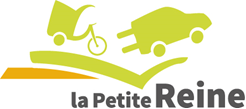 Chauffeur - LivreurEn vélo triporteur avec assistance électrique35 heures/semaine - ParisLa Petite Reine, entreprise classique agrée pour des postes en insertion et leader de la livraison propre de marchandises, apporte une solution durable socialement et écologiquement à la logistique et au transport.A La Petite Reine, le chauffeur-livreur en contrat d’insertion définit et met en œuvre son parcours d’insertion. Pour l’aider, il/elle est accompagné/e par le chargé d’insertion sociale et professionnelle de l’entreprise.Missions principales : Le chauffeur-livreur de La Petite Reine assure le transport de marchandises en cargo cycle (vélo triporteur à assistance électrique). Il/elle se charge de :Organisersa tournée. Charger le cargo cycle et effectuerles livraisons.S’assurer de la satisfaction des clients ;Veiller au respect des consignes de sécurité et de la réglementation.Préserver le matériel et les équipements qui lui sont confiés.Spécificités du métier : Travail en extérieur sous tout type de condition météorologique, amplitude horaire (horaires tardifs le soir + les samedis).Qualités requises : Sens du service, autonomie, bon relationnel, esprit d’équipe, goût pour l’activité physique, capacité d’orientation, disponibilité.Connaissances spécifiques souhaitées : connaître le Code de la Route, Paris et ses environs. Maîtriser le français (écrit et oral) et le calcul. Savoir lire et se repérer sur un plan. Cette offre d’emploi s’adresse à des personnes relevant des dispositifs d’insertion, par exemple des bénéficiaires des minimas sociaux, des DELD, des jeunes bénéficiant du programme CIVIS.Ce que ce travail peut apporter à vos candidats : Une activité professionnelle rémunérée, un accompagnement pour construire votre projet social et/ou professionnel dans un parcours d’insertion.Contrat : CDDI temps plein - Salaire : SMIC - Statut : Employé – Vêtementsprofessionnels: fournis.Cher(e) Partenaire référent (Pôle Emploi, mission locale, association) merci de nousadresser les documents suivants :Le CV et éventuellement une lettre de motivation du/de la candidat(e) (avec une adresse mail si possible).La fiche « Insertion par l’Activité Economique » (fiche IAE)